Matričný  úrad  v Pohraniciach, 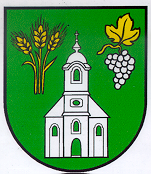  Obecný úrad Pohranice, 951 02 Pohranice č. 185Žiadosť o vyhotovenie matričného dokladu Údaje o žiadateľovi:Meno a priezvisko:	........................................................................................................Trvalý pobyt:	........................................................................................................Žiadam o vyhotovenieRodný listSobášny listÚmrtný listPotvrdenieMeno a priezvisko (osoby na doklade):	.....................................................................................Dátum (narodenia, sobáša, úmrtia):	....................................................................................Vzťah k osobe, na ktorú je doklad vyhotovený :žiadateľmanžel(ka)syndcéramatkaoteco	iný	..........................................................................Účel použitia	...........................................................................V prípade použitia v zahraničí, uveďte štát ...............................................................................V Pohraniciach	podpis žiadateľa ................................................Totožnosť bola overená : (uviesť číslo OP, CP)..............................................................................................Správny poplatok za vydanie výpisu 5,- €	popl. položka č. ............................... č.potv. .........................Doklad prevzal dňa, ........................................... podpis ..........................................................................Vyhlasujem, že všetky údaje, ktoré som uviedol(a) sú pravdivé a nezamlčal(a) som žiadnu skutočnosť, čo potvrdzujem svojim vlastnoručným podpisom, a som si vedomý(á) trestných následkov v prípade uvedenia nepravdivých skutočností.Súhlas dotknutej osoby so spracúvaním osobných údajov: viď. strana 2Súhlas dotknutej osoby so spracúvaním osobných údajovAko dotknutá osoba v zmysle § 5 písm. n) zákona č. 18/2018 Z. z. o ochrane osobných údajov             a o zmene a doplnení niektorých zákonov (ďalej len „zákon č. 18/2018 Z.z.“) poskytujem Obci Pohranice, Matričný úrad  Pohranice, so sídlom Obecný  úrad  Pohranice č. 485, IČO: 00 308 382, ako prevádzkovateľovi súhlas so spracovaním všetkých svojich osobných údajov uvedených v tomto podaní a jeho prílohách vrátane fotokópií osobných dokladov a preukazov, a to za účelom uskutočnenia úradného postupu v zmysle všeobecne záväzných právnych predpisov a /alebo interných predpisov prevádzkovateľa vymedzeného predmetom tohto podania. Zároveň súhlasím, aby tieto osobné údaje boli prevádzkovateľom poskytnuté iným subjektom na území SR, ktoré na základe osobitných právnych predpisov vstupujú do právnych procesov súvisiacich s vybavovaním predmetného podania.V priebehu spracúvania budú osobné údaje zverejnené, sprístupnené a poskytnuté, len ak to  ustanovuje všeobecne záväzný právny predpis a /alebo interný predpis prevádzkovateľa a za podmienok v ňom uvedených; oprávnenie zverejnenia sa nevzťahuje na všeobecne použiteľný identifikátor dotknutej osoby podľa osobitného predpisu.Doba platnosti súhlasu sa viaže na dobu trvania preukázateľného účelu spracúvania osobných údajov dotknutej osoby.Zároveň  som  si  vedomý,  že  poskytnuté  osobné  údaje  budú  archivované  a likvidované  v súlade  s platnými právnymi predpismi Slovenskej republiky.Vyhlasujem, že poskytnuté osobné údaje sú pravdivé.Svojím podpisom potvrdzujem, že okrem vyššie uvedených informácií týkajúcich sa poskytnutia osobných údajov, som bol v zmysle § 19 zákona č. 18/2018 Z.z. prevádzkovateľom tiež poučený o:skutočnosti,   že   kontaktné   údaje   zodpovednej   osoby   za   ochranu   osobných   údajov    u prevádzkovateľa sú zverejnené na webovom sídle prevádzkovateľaskutočnosti, že ak nejde o poskytnutie osobných údajov na základe a v rozsahu podľa zákona alebo iného všeobecne záväzného právneho predpisu, je poskytnutie dobrovoľné, avšak nevyhnutné pre uskutočnenie úradného postupu prevádzkovateľa za účelom riešenia podaniasvojich právach dotknutej osoby:požadovať od prevádzkovateľa prístup k svojim osobným údajom (§21 zákona č. 18/2018 Z.z.)na opravu osobných údajov (§ 22 zákona č. 18/2018 Z.z.)na  vymazanie  osobných údajov  a obmedzenie osobných údajov ( § 23 a § 24  zákona  č.18/2018 Z.z.)na prenosnosť osobných údajov ( § 26 zákona č. 18/2018 Z.z.)namietať spracúvanie osobných údajov (§ 27 zákona č. 18/2018 Z.z.z)kedykoľvek svoj súhlas odvolať (§ 14 ods. 3 zákona č. 18/2018 Z.z.), pričom odvolanie súhlasu nemá vplyv na zákonnosť spracúvania vychádzajúceho zo súhlasu pred jeho odvolanímpodať návrh na začatie konania na Úrad na ochranu osobných údajov SR (§100 zákona č.18/2018 Z.z.)V Pohraniciach  dňa .................................            podpis dotknutej osoby